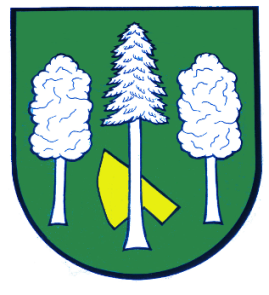 Hlášení ze dne 25. 10. 20231) Soukromý prodejce ryb pan Barbořík bude prodávat v pátek 27. 10. 2023 od 09:05 do 9:30 u Restaurace u Matýska tyto živé ryby: Kapr					120 KčPstruh Duhový			189 KčAmur					125 KčTolstolobik				  78 KčUvedené ceny jsou za jeden kilogram hmotnosti.   